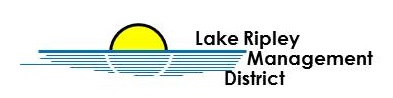 Lake Ripley Management DistrictMeeting of the Board of DirectorsJanuary 21st, 2023, 9:00 AMN4450 County Road ACambridge, Wisconsin, 53523AgendaDue to COVID-19 precautions, this meeting will be conducted in a hybrid remote and conventional fashion. If you would like to attend in person, we will have sanitized seats spaced in accordance with social distancing procedures. It is also possible for Board members and the general public to call in to the meeting live, at 720-740-9754, passcode 3739643# Call to Order and Roll CallPublic CommentApprove Minutes of December 3rd, 2022, Board meetingTreasurer’s Report Lake Manager’s Report and CorrespondenceNew BusinessCost Share Project (N4333 Park Drive) discussion and possible actionAI Tree Service bid discussion and possible actionCritical Habitat Designation map discussion and possible actionOld BusinessCost-share Committee – Stormwater Runoff Program discussion and possible actionCovid-19 remote meeting discussion and possible actionOakland Hills updateCritical Habitat Designation (CHD) updateAnnouncementsAdjournmentNote: Public Comment will be taken at discretion of District Chair*DISCLAMER: Any item on the agenda can have possible discussion and action.Original posted at Hering’s Lake Ripley Inn, Lake Ripley Café, Oakland Town Hall on January 16, 2023.  Posted to the Jefferson County website (www.jeffersoncountywi.gov).  Scheduled to be published in Cambridge News newspaper on the day of January 19, 2023.